Холм-Жирковский МБДОУ детский сад «Теремок»Литературный досуг«Путешествие по сказкам»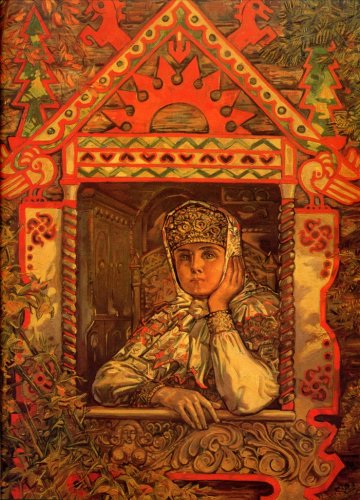                                                                              Составила воспитатель: Байкова З.Х2014г «Путешествие по сказкам»Познавательное (литературный досуг).Задачи1. Учить детей узнавать сказку по загадке, по иллюстрации, по отрывку (т. е. по характерным признакам и действиям героев).
2. Развивать речевую активность детей, побуждать их вступать в диалог.
3. Воспитывать эмоциональное восприятие содержания сказки и интерес к народному творчеству.Предварительная работа1. Изготовление панно по сказке «Колобок».
2. Чтение русских народных сказок.
3. Рассматривание иллюстраций к русским народным сказкам.
4. Рисование по мотивам русской народной сказки «Репка».
5. Обыгрывание сказки «Колобок», «Репка» с помощью настольного театра.
6. Разгадывание загадок.
7. Настольная игра «Сложи сказку», пазлы по сказкам, словесно – дидактическая игра «Кто тянул репку?», дидактическая игра по сказкам «Выкладывание сюжетных картинок в определённой последовательности».Демонстрационный материал1. Корзинка.
2. Мольберт.
3.Книги со сказками
4. Маски – шапочки для детей.Ход работы: Звучит русская народная музыка Воспитатель: Ребята, приглашаю вас в путешествие по сказкам. В сказку можно не поверить.
Сказку можно и проверить,
Сказка может правдой быть,
Сказку важно не забыть.Сегодня я хочу превратится в сказочницу (воспитатель одевает сарафан и платок)Я - Сказочница и знаю много сказок, а вы хотите попасть в чудесную страну сказок. Воспитатель: Ну что ребята, отправимся в чудесную страну сказок? (Дети отвечают). Раздается стук в дверь.Воспитатель: Ребята, кто это к нам пришел? Курочка РябаВоспитатель: Давайте поздороваемся с Курочкой Рябой.Дети: Здравствуй, Курочка Ряба.Курочка Ряба: Здравствуйте, ребята.Воспитатель: Курочка Ряба, почему, ты такая грустная, печальная, что же случилось?Курочка Ряба: Я потерялась. Никак не могу найти свою сказку.Воспитатель: Ребята, давайте поможем Курочке Ряби отыскать свою сказку?Дети: Да!Воспитатель: Но для этого нам с вами надо совершить путешествие по русским народным сказкам. Давайте сядем в волшебный поезд и отправимся в путь (Звучит музыка, имитирующая звук едущего поезда)Воспитатель: Вот мы и приехали (Дети выходят из «поезда»)Где мы с вами, вы узнали?В сказку с вами мы попали.
Вот деревья здесь стоят
И листвою шелестят.
Речки малые текут.
Громко птицы здесь поют.
Так, ну ладно, отдохните
Вы садитесь, посидите
Молодец, кто помолчит
Для тех сказка прозвучит.Мы наверное попали в волшебную страну сказок (мольберт с сказками)Воспитатель: Чтобы узнать, в какую сказку вы попали, надо отгадать загадку. Воспитатель: Тогда слушайте:           Я от бабушки ушел,          Я от дедушки ушел,          Отгадайте без подсказки,          Из какой ушел я сказки?Воспитатель: Правильно, ребята, мы приехали в сказку «Колобок». А давайте споем песенку Колобка.(дети вместе с воспитателем поют песенку Колобка)Воспитатель: Ребята, а давайте вспомним, с кем Колобок встретился в лесу.(Дети называет персонажей сказки, а воспитатель выкладывает их фигурки из настольного театра на стол.)Курочка ряба: Нет, это сказка не моя.Воспитатель: Не плачь, Курочка Ряба, сейчас мы все вместе отправимся дальше путешествовать по русским народным сказкам. Воспитатель: По ровненькой дорожке
Шагают наши ножки.
Через лужу прыг,
Через яму скок
Бух упали.
Куда же мы попали?Шли мы шли, в сказку новую пришли.
Вы садитесь рядком, поиграем ладком.
Приготовьте ушки, глазки
Видим мы другую сказку.(На мольберте появляется сказка «Заюшкина избушка»). Воспитатель: В какую сказку, ребята мы попали? (Ответы детей)
Что случилось с зайчиком? (Ответы детей)
Вспомните, какие герои хотели помочь зайчику? Воспитатель: Ребята, герои этой сказки предлагают вам поиграть П\игру «Зайцы и волк»Воспитатель: А в этой сказке живёт, Курочка Ряба? (ответы детей)Воспитатель: Но у нас другая сказка.
Дети, вы закройте глазки.
Вспомним мы для интереса,
И другие сказки (воспитатель выкладывает на мольберт иллюстрации сказок, дети называют их)Воспитатель: Курочка Ряба еще не нашла свою сказку, поэтому нам надо продолжить наше путешествие. Но сначала давайте немного отдохнем.Ну, я вижу, вы устали.                                                                                         Все ребята дружно встали                                       Встают в кружок.И на месте зашагали.                                                 Шагают на месте.На носочках потянулись                                            Встают на носочки.И друг к другу повернулись,                                     Смотрят друг на друга.Поклонились, улыбнулись.                                        Кланяются, улыбаются.    Раз, два, три, четыре, пять,                                        Хлопают в ладоши.Путешествуем опять.                                                  Подходят к своим стульчикам.                                                    Воспитатель: Вот и опять мы приехали в какую-то сказку. Пойдемте посмотрим (воспитатель выгладывает сказку «Репка»)Дети: Репка.Курочка ряба: Ну вот, опять не в мою сказку попали.Воспитатель: Не плачь, Курочка Ряба. Хочешь, мы с ребятами покажем тебе сказку «Репка»?Курочка Ряба: Конечно, хочу.Воспитатель раздает детям маски-шапочки.Драматизация сказки «Репка».Курочка ряба: Спасибо, ребята. Мне очень понравилась сказка. Вот только мою сказку мы так и не нашли. Давайте скорее продолжим наше путешествие.Дети садятся в «поезд». Звучит музыка.Воспитатель: Вот мы и приехали. Интересно, в какой сказке мы сейчас находимся?Дети с воспитателем подходят к мольберту, на котором прикреплены вырезанные из бумаги разрисованные яйца.Воспитатель: Ребята, а что это такое?Ответы детей.Воспитатель: А как вы думаете, из какой они сказки?Ответы детей.Курочка Ряба: Ура! Мы нашли мою сказку. Большое спасибо, ребята, за помощь. И в благодарность я подарю вам яички. Только все они простые.Воспитатель: Ребята, а давайте раскрасим яички.                                   Наша Рябушка снесла всем яички,                                   Есть яички и простые, и другие –             У них скорлупки расписные.             Посмотрите, удивитесь             И в художников превратитесь!             Распишите яйца вы простые,              Чтобы стали расписные.Ребята, берите свои стульчики и проходите за столы.Дети садятся за столы, на которых уже разложено все необходимое для рисования.Воспитатель: Ребята, рассмотрите внимательно то, что лежит у вас на столах. Чем мы будем раскрашивать яички?Дети: Фломастером.Воспитатель: Правильно, мы будем расписывать яички фломастерами. Но сначала давайте еще раз посмотрим на уже расписные яйца. Обратим внимание на узор.Дети рассматривают образцы расписных яиц и выполняют задание. Воспитатель: Вот и заканчивается наше путешествие. Мы побывали в разных сказках, давайте вспомним названия?С какими героями мы встретились? (ответы детей) Молодцы! Ребята, посмотрите, Курочка Ряба улыбается.  Курочка Ряба: Вот спасибо вам, друзья!
В сказках побывала я.
Но пришла пора прощаться,
И домой мне возвращаться.
До свидания, друзья!
Очень рада встрече я!Воспитатель: Давайте попрощаемся с Курочкой рябой, и до новых встреч в удивительной стране сказок.Воспитатель: Мы с вами обязательно встретимся ещё, когда вы узнаете новые сказки. Воспитатель: А сейчас вас приглашаю потанцевать, (дети вместе с воспитателем, танцуют под русские народные песни).